ВНИМАНИЕ! ПРИМИ УЧАСТИЕ В БЛАГОТВОРИТЕЛЬНОЙ АКЦИИ!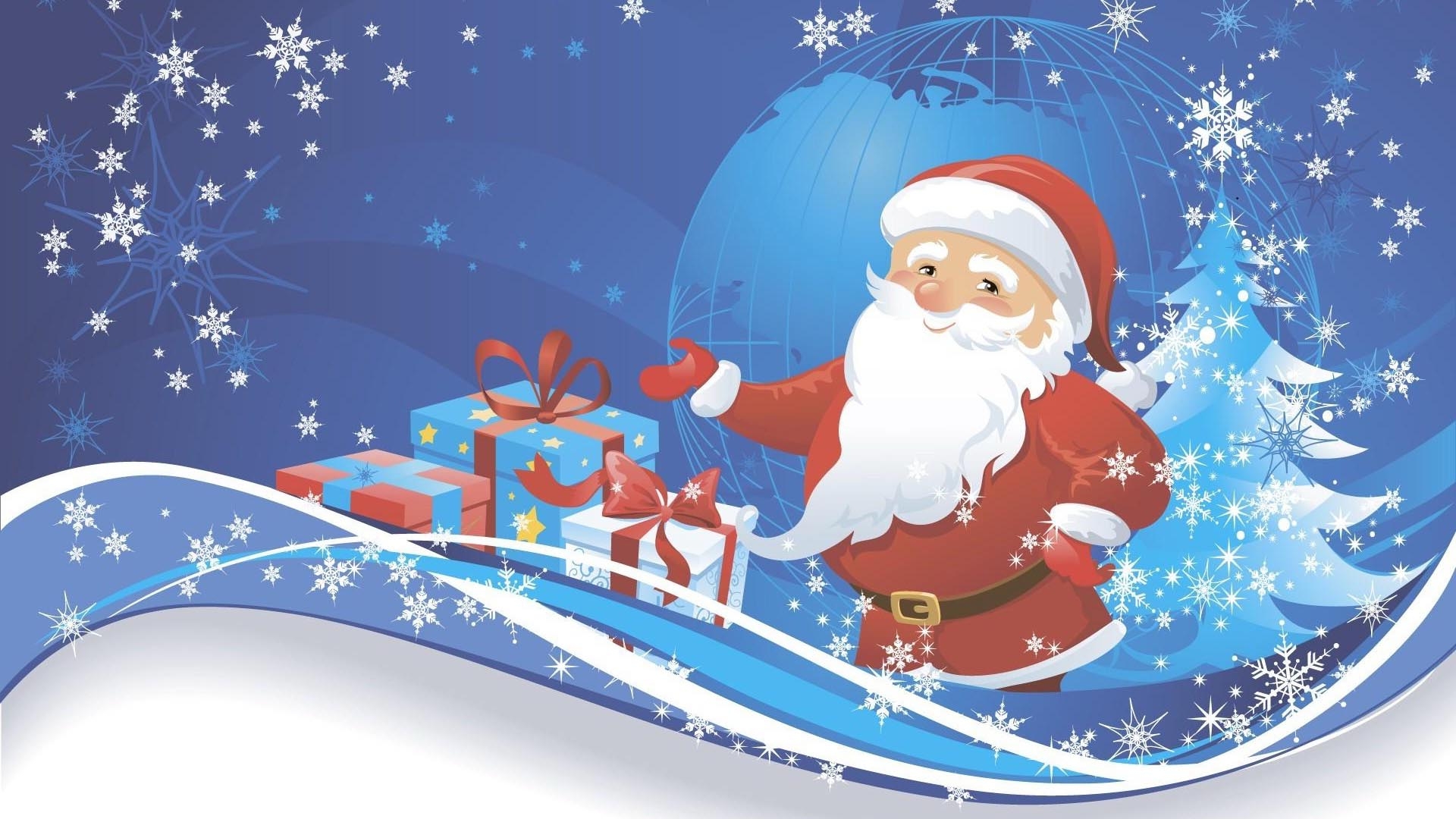 Скоро Новый год и Рождество! «Подарим Новый год  детям»23 декабря 2016 годагруппа студентов нашего колледжа посетят ГОУ ЯО  «Гаврилов-Ямскую школу-интернат» для слабовидящих и слепых детей в Ярославской областиСБОР ПОДАРКОВ ДО 22 ДЕКАБРЯ 2016 ГОДАОРГАНИЗУЕМ СБОР ЕЛОЧНЫХ УКРАШЕНИЙ, ГИРЛЯНД, МИШУРЫ, ИГР ДЛЯ СЛАБОВИДЯЩИХ ДЕТЕЙНЕ ОСТАВАЙТЕСЬ В СТОРОНЕ! ТВОРИТЕ ДОБРО!